ESCOLA _________________________________DATA:_____/_____/_____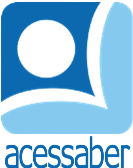 PROF:_______________________________________TURMA:___________NOME:________________________________________________________PROBLEMAS DE SUBTRAÇÃORoberto tinha 18 chicletes e seu irmão lhe deu mais alguns. Sabendo que agora ele tem 44, quantos chicletes Roberto ganhou? R: Danilo tem 142 livros e Cristina tem 78 livros. Quantos livros ele tem a mais que Cristina?R: Toni tinha alguns balões e sua mãe lhe deu mais 34 balões. Então, ele ficou com 60 balões. Quantos balões ele tinha inicialmente?RAlex tinha algumas velas, ele comprou mais 12. Sabendo que agora ele tem 32 velas, quantas velas ele tinha inicialmente? R: 64 crianças estavam no campinho, 22 crianças decidiram jogar. Quantas crianças ficaram assistindo o jogo de futebol?R: 